Lige venstre til kriseramt landbrugStevns - 17. november 2019 kl. 06:01Af Henrik FiskerKontakt redaktionen:sndk@sn.dk»Gårdejer og journalist« står der                         »Gårdejer og journalist« står der på Kjeld Hansens visitkort. Det er netop på Druebjerggaard i Taastrup mellem Hellested og Varpelev, at han har skrevet en række af de debatbøger om naturen, som i de senere år har gjort hans navn kendt over det ganske land. Han er kendt som én af landets skarpeste debattører, når det gælder miljøspørgsmål og landbrugets forvaltning af naturen målt på flere parametre. Læs også: Citater fra bogen: »Farvel til dansk landbrug«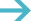 Kjeld Hansen er kendt for at skyde med skarpt, når han fyrer sine bredsider af mod landbrugets organisationer og de politiske partier, der definerer erhvervets vilkår. Talrige debatindlæg i medierne fra hans hånd og mund har i en årrække trukket fronterne skarpt op, og reaktionerne har ikke ladet vente på sig. Men Kjeld Hansens varemærke er hans grundighed, og han er altid klar til at dokumentere sine påstande med fakta baseret på grundig research.På afgrundens randDet seneste års tid har han brugt på at skrive en bog, der tegner et billede af et landbrugserhverv i dyb krise. I bogens forord skriver han i overskriften, at dansk landbrug »står på afgrundens rand«. Af samme grund har han givet bogen titlen: Farvel til dansk landbrug.Man kan fundere over, hvorvidt ordene er udtryk for ønsketænkning, eller om landbruget vitterlig er ved at afvikle sig selv. Under alle omstændigheder slår Kjeld Hansen fast, at landbrugserhvervet er på så skæv kurs, at udviklingen ikke kan fortsætte på samme måde. I bogens sidste kapitel kommer han med en række konstruktive forslag til en radikalt ændret landbrugspolitik.- Den danske landmand er i dag helt afhængig af de to store fødevarekoncerner: Arla og Danish Crown. Her lyder parolen, at landmanden skal være glad for den pris, som han kan få for sine produkter. Det betyder, at det eneste håndtag, som han skrue på, er lønnen til sine ansatte. Det er derfor, at 44 procent af de ansatte i landbruget kommer fra Østeuropa. De går til en langt lavere løn, og de brokker sig ikke og er aldrig syge, lyder Kjeld Hansens diagnose på den syge patient.Forfatteren er ofte blevet skudt i skoene, at han blot »hader landbruget« og er ude på at tale branchen ned. Det er en påstand, som ifølge ham selv er helt forfejlet.- Mine allierede er de trængte danske landmænd, som bogen er skrevet til - dem, der vil et nyt landbrug baseret på biodiversitet, og som ønsker at dyrke jorden på en bæredygtig måde, siger han.De tre sygdommeKjeld Hansen efterlyser således et kursskifte i dansk landbrug. Bogen er delt op i tre afsnit, der hver indeholder et antal kapitler. Afsnittene beskriver med et enkelt ord de tre sygdomme, som forfatteren beskriver landbruget med: Forgældet, forgiftet og fordømt.Gælden i landbruget forhindrer i praksis det generationsskifte, som tidligere var et fast holdepunkt i landbokulturen. I stedet lægges brugene sammen til stadigt større enheder, og udenlandske kapitalfonde køber jorden op, argumenterer han.- I 2015 blev det gjort lovligt for udenlandske investorer at opkøbe dansk landbrugsjord. Senest har en Hong Kong-baseret fond købt otte danske ejendomme med tilsammen over 2000 hektar jord. Ikke for dyrke jorden, men for at investere, inden den stiger i pris. Hvis vi fortsætter på den måde, tømmer vi landdistrikterne for liv, siger Kjeld Hansen.SvinefabrikkerneHans pointe er, at trods den intensive dyrkning af landbrugsjorden er produktionen af fødevarer ikke rentabel, fordi udlandet altid kan tilbyde varerne billigere. I EU's indre marked er prisen konge i supermarkedet, og derfor vælger forbrugerne i stigende grad produkter fra andre lande. Imens sætter landbruget endnu mere gang i produktionen med stadigt større svinefarme.- Nu skal svinefabrikkerne kunne producere 40.000 dyr om året for at løbe rundt. Prisen er et forgiftet vandmiljø, der flyder med gylle og sprøjtegifte i hver anden drikkevandsboring, mens landmænd truer med retssager, hvis de ikke må sprøjte videre. Men det seneste år har vi set de første demonstrationer på Slotspladsen, hvor almindelige borgere i de berørte landområder er draget til København for at protestere mod flere svinefabrikker, siger Kjeld Hansen.Nødhjælp til landmændBogen er opbygget tematisk, men samtidig er den afgrænset tidsmæssigt. Den lægger ud med systemskiftet i 2001, da Anders Fogh Rasmussens regering tog over, og som indledte et radikalt kursskifte i både miljø- og landbrugspolitikken. Bogen slutter ved folketingsvalget i juni i år og når således ikke at forholde sig til Mette Frederiksens linje på området. Men forfatteren har alligevel et par hip til den nye regering:- Vi har senest set fødevareminister Mogens Jensen bebude, at nu skal en ekspertgruppe komme med forslag til, hvordan man kan forbedre landmændenes indtjening. Det hedder, at de står i en håbløs økonomisk situation med en samlet gæld på over 350 milliarder kroner. Men er det en fødevareministers opgave at øge landmændenes indkomst? Det er håbløst at støtte konkurstruede landmænd til at fortsætte i samme spor, som har bragt dem i økonomisk uføre, siger Kjeld Hansen og citerer nationalbankdirektør Lars Rohde for, at landbruget er det eneste erhverv i Danmark, hvor man ikke kan få lov at gå fallit i fred.Jorden tilbage til naturenI stedet bør vi gribe opgaven helt anderledes radikalt an:- Regeringen vil skabe mere natur. Det er der brug for i et land, hvor tre millioner fugle, ifølge Dansk Ornitologisk Forening, er forsvundet på 40 år. Halvdelen af lærkerne og fire ud af fem viber er væk, og agerhønsene er tæt på at være udryddet. Derfor er der brug for at frigive landbrugsarealer til naturen. 85 procent af landbrugsjorden bruges til at producere svinefoder. Hvis vi skærer produktionen ned fra den nuværende 32 millioner svin om året til fem millioner, kan vi styrke både klimaet, miljøet og biodiversiteten i naturen. I modsætning til lande som Norge og Island er naturen i Danmark lig med agerbrugskultur. Det er dermed fuldstændigt op til os selv, hvor god eller ringe en natur vi vil have, siger Kjeld Hansen.Hans vision er at genbosætte landdistrikterne:- Hvis vi skal have revitaliseret landbruget, så skal vi satse på bosætning. Der er mange mennesker, der gerne vil bo på landet og dyrke jorden selv med nogle husdyr. Der er en stor glæde ved at spise de produkter, som man selv har frembragt. Det kan lade sig gøre, hvis staten opkøber de brug, der går konkurs, og udstykker det i enheder på 10-15 hektar til private, siger han.Men mere natur får man ikke gratis.- Der skal afsættes penge til at udtage landbrugsjord. Indtil videre har regeringen ikke afsat én krone til formålet, noterer han.Kjeld Hansen: »Farvel til dansk landbrug«. Gads Forlag. 208 sider. Vejledende udsalgspris: 199,95 kroner. Udkom mandag 11. november. Biotek-virksomheden Gubra har finansieret, at alle folketingsmedlemmer og borgmestre har fået tilsendt et eksemplar.KOMMEN